新潟県消費者協会FAX　025-281-5558　　　提出期限：2023.10.27（金）　必着　　　　令和5年度上期（R5.4月～R5.9月）新潟県消費生活サポーター活動報告書　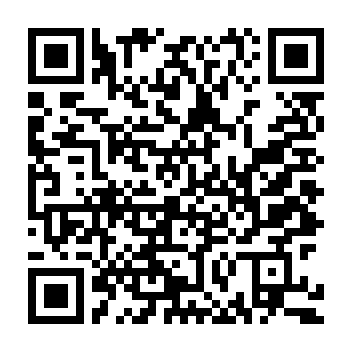 活動の有無　　活動がない方も提出してください　　　いずれかを「○」で囲んでください。２．消費生活サポーターとして実施した活動内容（全て）　　　　　※書ききれない場合や報告内容が資料や表等にまとまっているものがあれば、「別紙」として添付してください。（様式は問いません）3．要望･意見･質問等、些細なことでもご自由にお書きください。市町村名グループ名氏名　　　有　　・　　無項目対象内容・方法啓発講座チラシ配布、話題提供などの情報提供情報収集・勉強会相談窓口の案内その他（　　　　　　　　）